AUTORIZZAZIONE VIAGGIO D’ISTRUZIONEAL DIRIGENTE SCOLASTICO ITET “CASSANDRO – FERMI – NERVI”BARLETTAIl	sottoscritto	………………………………………………………....	e la sottoscritta………………………………………………………………………….genitori dell’alunno/a…………………………………………………………………………………. della classe dell’ITET “Cassandro – Fermi – Nervi” di Barletta, del plesso:CASSANDRO                                   FERMI	                                NERVI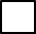 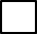 AUTORIZZANOla partecipazione del/lla proprio/a figlio/a al viaggio d’istruzione, accettando quanto previsto nel programma di viaggio di cui alla comunicazione n. 285, impegnandosi a versare sin da subito entro il 24 febbraio 2024. l’acconto di € 200,00 per:META: TORINODATA: DAL 12 AL 14 MAGGIOCOSTO TOTALE: € 325,00 circa		       ACCONTO DA VERSARE SUBITO: € 200,00 InoltreDICHIARANOdi liberare la scuola da ogni responsabilità per quanto riguarda l’incolumità del/la proprio/a figlio/a, delle persone e delle cose derivanti da inosservanza da parte dello/a stesso/a delle disposizioni impartite dagli insegnanti o da cause indipendenti dall’organizzazione scolastica.Data …………………………………………..	Firme dei genitori:_______________________________________				_____________________________________